------------------------------------------------------------------------------------------------------------------------------------------------------------------------------------------------------------------------------------------------------------------------Send an                          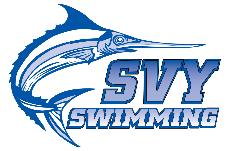 ------------------------------------------------------------------------------------------------------------------------------------------------------------------------------------------------------------------------------------------------------------------------Gratitude * Encouragement * Pride * Team Spirit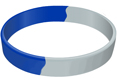 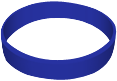 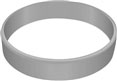 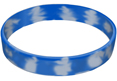 ----------------------------------------------------------------------------------------------------------------------------------------------------------------------------------------------------------------------------------------------------------------------------------------------------------------------------Here’s how it works …Write your message on the attached form.  We’ll attach your personalized message to one of the assorted wristbands and deliver just in time for championships!2 Notes for $5  5 Notes for $10Orders will be accepted until January 25.  For more information, please contact cherylmil@verizon.net